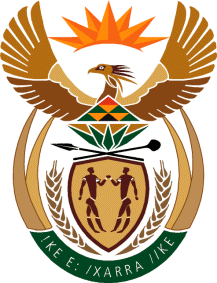 MINISTRY OF TOURISMREPUBLIC OF SOUTH AFRICAPrivate Bag X424, Pretoria, 0001, South Africa. Tel. (+27 12) 444 6780, Fax (+27 12) 444 7027Private Bag X9154, Cape Town, 8000, South Africa. Tel. (+27 21) 469 5800, Fax: (+27 21) 465 3216Ref: TM 2/1/1/10NATIONAL ASSEMBLY:QUESTION FOR WRITTEN REPLY:Question Number:		1905Date of Publication: 		23 June 2017NA IQP Number:		23Date of reply:		7 July 2017 Mr T Rawula (EFF) to ask the Minister of Tourism:Whether (a) her department and (b) each entity reporting to her appointed transaction advisors for tenders in the period 1 January 2012 to 31 December 2016; if so, (i) who were the transaction advisors that were appointed for the tenders, (ii) for which tenders were they appointed, (iii) what was the pricing for the tenders in question and (iv) what amount were the transaction advisors paid?				NW2117EReply:The departmentNo transaction advisors for tenders were appointed for the mentioned period.Not applicableNot applicableNot applicableSA TourismSA Tourism appointed transactional advisors for tenders within the period in question.Grant Thornton PS Advisory (Pty) LtdSourcing a Strategic partner to operate SA Tourism’s owned Exhibitions i.e. INDABA and MEETINGS AFRICA. The potential strategic partnership was to exclusively manage the 2 trade exhibitions and bring with it extensive tourism trade exhibition experience including an existing network of buyers, technology systems, capital investment, risk sharing arrangements and global brand strength.Strategic partner to provide equity investment as well as share risk and profitsR 68 536.80